BioTAP Scholars Application 2019Start of Block: Default Question Block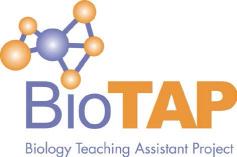 The BioTAP Scholars program is seeking participants from a variety of backgrounds and levels of experience. 
   
We highly recommend viewing the online information about the program at http://biotap.utk.edu/biotap-scholars-application/ before filling out this form.I understand that, if I am accepted to the BioTAP Scholars Network program, I commit to

 	participate in a 1.5 day Research Development Session to facilitate research plan development 	participate in 6 Virtual Learning Community sessions (some offered asynchronously)acquire certification to conduct human subjects research 	share progress on my research plan 	share project outcomes 	post a final project report 	collaborate with others on research I understand I want to exit the application Are you able to attend the Research Development Session at The Ohio State University in Columbus, Ohio June 3-4, 2019?  Yes No, but I would like to be considered for another BioTAP Scholars Cohort First Name________________________________________________________________Last Name________________________________________________________________Institution________________________________________________________________Department________________________________________________________________Address________________________________________________________________Email address________________________________________________________________Institution type - For Carnegie Classification Definitions go to carnegieclassifications.iu.edu/classification_descriptions/basic.php . For the Definitions of Tribal Colleges and HBI/HBCU go to http://www2.ed.gov/about/offices/list/ocr/docs/hq9511.html . (Please check all that apply)Doctoral Research Intensive Universities Masters Colleges and Universities Baccalaureate Colleges Baccalaureate/Associate's Colleges Associate's Colleges Special Focus Institutions Tribal Colleges HBI/HBCU Other Please explain, if other. ________________________________________________________________Position (Please check all that apply)Faculty member (Instructor, tenure track faculty, non-tenure track faculty, etc.) Graduate program director Department chair/head Teaching and learning center director or staff member Lab coordinator Introductory or Undergraduate program director Postdoctoral researcher Graduate Student Other If other, please describe your position.________________________________________________________________What is your role in Biology Graduate Teaching Assistant (GTA) Teaching Professional Development (TPD)? (Please check all that apply)I direct the program I develop the curriculum I am a program facilitator I am NOT involved Other If other, please describe your position.________________________________________________________________Briefly describe the current Biology GTA TPD at your department/ institution (e.g., number of workshops/seminars/length of workshops, number of GTAs, teaching observations, peer mentoring, etc.).________________________________________________________________________________________________________________________________________________________________________________________________________________________________________________________________________________________________________________________________Why are you interested in conducting research on your or someone else's  GTA professional development program through BioTAP Scholars? What do you hope to gain? (Please be as complete as possible)________________________________________________________________________________________________________________________________________________________________________________________________________________________________________________________________________________________________________________________________Are you in a position that would allow you the time and authority to do the research you might propose?  Yes No Are you certified to do human subjects research at your institution?Yes No If not certified to do human subjects research at your institution, are you willing to become certified?Yes No Please describe the research you might be interested in pursuing.  While we don’t expect you to have completely formed ideas, please include as many details as you have at this time.________________________________________________________________________________________________________________________________________________________________________________________________________________________________________________________________________________________________________________________________What strand of Biology GTA TPD research might you be interested in pursuing?  (See Reeves et al. 2016 https://www.lifescied.org/doi/abs/10.1187/cbe.15-10-0225 for an explanation of these strands. Please check all that apply)What Biology GTAs know about  teaching and learning What Biology GTA attitudes are regarding biology teaching and learning What Biology GTAs believe about teaching and learning How Biology  GTAs plan for their teaching How Biology GTAs implement their teaching How Biology GTAs assess undergraduate students' learning during teaching What  undergraduate students learn and retain when taught by Biology GTAs How interested undergraduate students are in the subject when taught by Biology GTAs Other If other, please describe the research you might be interested in pursuing. (Please be as complete as possible)________________________________________________________________________________________________________________________________________________________________________________________________________________________________________________________________________________________________________________________________Have you conducted research on your Biology GTA TPD?Yes No If yes, briefly describe.________________________________________________________________________________________________________________________________________________________________________________________________________________________________________________________________________________________________________________________________After participating in this program, would you be interested in publishing the results of your work?  BioTAP will not own the results of your project, it will be your own to disseminate as you choose, however, we would ask that you acknowledge the network.Yes No How did you hear about the BioTAP Scholars Network? (e.g., email, P.I., colleague, conference, BioTAP website, etc.)________________________________________________________________________________________________________________________________________________________________________________________________________________________________________________________________________________________________________________________________Please list, if any, your professional organization memberships and the conferences you regularly attend associated with undergraduate teaching and learning, e.g., NARST, SABER, ABLE, AAC&U, etc.)________________________________________________________________End of Block: Default Question BlockPage BreakPage BreakPage Break